Тема занятия: Орган зрения, орган обоняния. I, II, III, IV, VI пары черепных нервов. Анализаторы.Задание №1 ТестированиеВыберите один правильный ответ1. АТОМИЧЕСКОЕ ОБРАЗОВАНИЕ, ВХОДЯЩЕЕ В СОСТАВ СОСУДИСТОЙ ОБОЛОЧКИ ГЛАЗА1) ресничное тело2) роговица3) склера	4) хрусталик2. АНАТОМИЧЕСКОЕ ОБРАЗОВАНИЕ, ОГРАНИЧИВАЮЩЕЕ СПЕРЕДИ ЗАДНЮЮ КАМЕРУ ГЛАЗНОГО ЯБЛОКА1) роговица2) радужка3) стекловидное тело4) склера3. КОРКОВЫЙ КОНЕЦ ОБОНЯТЕЛЬНОГО АНАЛИЗАТОРА РАСПОЛОЖЕН1) в крючке 2) в постцентральной извилине 3) в верхней височной извилине 4) в предцентральной извилине4. КОРКОВЫЙ КОНЕЦ ВКУСОВОГО АНАЛИЗАТОРА РАСПОЛОЖЕН1) в нижней лобной извилине 2) в постцентральной извилине 3) в верхней височной извилине 4) в парагиппокампальной извилине5. КОРКОВЫЙ КОНЕЦ ЗРИТЕЛЬНОГО АНАЛИЗАТОРА ПИСЬМЕННОЙ РЕЧИ РАСПОЛОЖЕН1) в нижней лобной извилине 2) в постцентральной извилине 3) в угловой извилине 4) в нижней части прецентральной извилины6. ИЗ ПАРАСИМПАТИЧЕСКОГО ДВИГАТЕЛЬНОГО ЯДРА ГЛАЗОДВИГАТЕЛЬНОГО НЕРВА ИННЕРВИРУЕТСЯ1) мышца, поднимающая верхнее веко2) ресничная мышца3) нижняя прямая мышца4) верхняя косая мышца7. ЧЕРЕПНО-МОЗГОВЫЕ НЕРВЫ, ВЫХОДЯЩИЕ В ГЛАЗНИЦУ ЧЕРЕЗ ВЕРХНЮЮ ГЛАЗНИЧНУЮ ЩЕЛЬ1) II, III, IV, VI пары 2) III, IV, VI, VIII пары3) III, IV, VI пары 4) II, III, VIII пары8. ЯДРА ЧЕРЕПНО-МОЗГОВЫХ НЕРВОВ, РАСПОЛОЖЕННЫЕ В СЕРОМ ВЕЩЕСТВЕ ВОДОПРОВОДА НА УРОВНЕ НИЖНИХ ХОЛМИКОВ1) III пары 2) VI пары3) IV, VI пары 4) IV парыВыберите несколько правильных ответов1. К ЦЕНТРАЛЬНОМУ ОТДЕЛУ ОБОНЯТЕЛЬНОГО МОЗГА ОТНОСИТСЯ1) пучковая извилина2) зубчатая извилина3) обонятельный треугольник4) крючок5) гиппокамп2. К ПЕРИФЕРИЧЕСКОМУ ОТДЕЛУ ОБОНЯТЕЛЬНОГО МОЗГА ОТНОСИТСЯ1) пучковая извилина2) зубчатая извилина3) обонятельный треугольник4) крючок5) обонятельный тракт3. АНАТОМИЧЕСКИЕ СТРУКТУРЫ, СОСТАВЛЯЮЩИЕ СЛЕЗНЫЙ АППАРАТ1) конъюнктивальный мешок2) слезный мешок3) слезный проток 4) носослезный канал5) слезное озеро6) слезный ручей4. УЧАСТКИ СЛИЗИСТОЙ ОБОЛОЧКИ ПОЛОСТИ НОСА, ОТНОСЯЩИЕСЯ К ОБОНЯТЕЛЬНОЙ ОБЛАСТИ1) слизистая оболочка верхней носовой раковины2) слизистая оболочка нижней носовой раковины3) слизистая оболочка нижнего носового хода4) слизистая оболочка верхнего носового хода5) слизистая оболочка верхней части перегородки носа6) слизистая оболочка нижней части перегородки носа5. МЫШЦЫ, ИННЕРВИРУЕМЫЕ ГЛАДОДВИГАТЕЛЬНЫМ НЕРВОМ1) нижняя косая2) верхняя косая3) мышца, поднимающая верхнее веко4) прямая латеральная5) прямая медиальная6) прямая нижняяДополните пропущенное понятие1. Подкорковым центром зрения является ________________ коленчатое тело.2. Передняя камера глазного яблока сзади ограничена_______________. 3. Передняя часть фиброзной оболочки глазного яблока называется_____________.4. III пара ЧМН содержит 2 ядра: ____________ двигательное ядро и ____________ двигательное ядро5. В ____________     _____________водопровода располагаются ядра ЧМН – III и IV пар.___________________________________________________________________________Задание №2На представленных рисунках мышц глазного яблока (А- вид сбоку, Б- вид сверху) укажите название мышц, проиннервируйте их (укажите название нерва, ядра ЧМН, дайте его характеристику). Какие мышцы глазного яблока не представлены на рисунке, проиннервируйте их (укажите название нерва, ядра ЧМН, дайте его характеристику).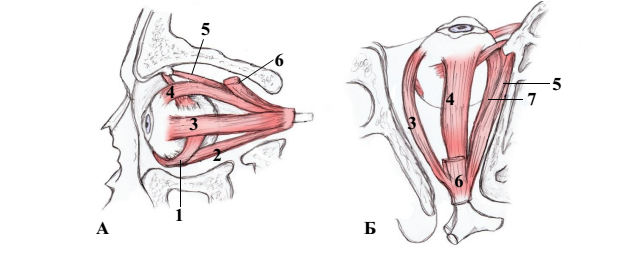 ПРИМЕР ОТВЕТА:6. m. levator palpebrae superior, иннервируется III парой ЧМН (из соматически двигательного ядра, расположенного в среднем мозге, в сером веществе водопровода на уровне верхних холмиков (кстати, этот ответ на «5»!)Отсутствуют мышцы:________________________________________________________________Задание №3Задание №3Нарисуйте путь зрительного анализатора, укажите РЕЦЕПТОР (где находится, какой он), НЕЙРОНЫ (их должно быть 5, каждый назвать) и КОРКОВЫЙ КОНЕЦ АНАЛИЗАТОРА (как называется доля, как называется извилина и какой по счету нейрон там располагается). Скажите, на что пожалуется больной, если у него поражение в области:1. – зрительного перекреста2. – правого зрительного нерва3. – одного из подкорковых центров зрения4. – левого зрительного тракта?________________________________________________________________________Задание №4Составьте 1 ситуационную задачу с 2-мя вопросами и ответами на тему «Орган обоняния»(ПРЕДВАРИТЕЛЬНО, посмотрите ситуационные задачи в УМКД по теме занятия). Постарайтесь придумать сами!!! Задачи из Интернет-сайтов приводят к оценке »2».______________________________________________________________________________